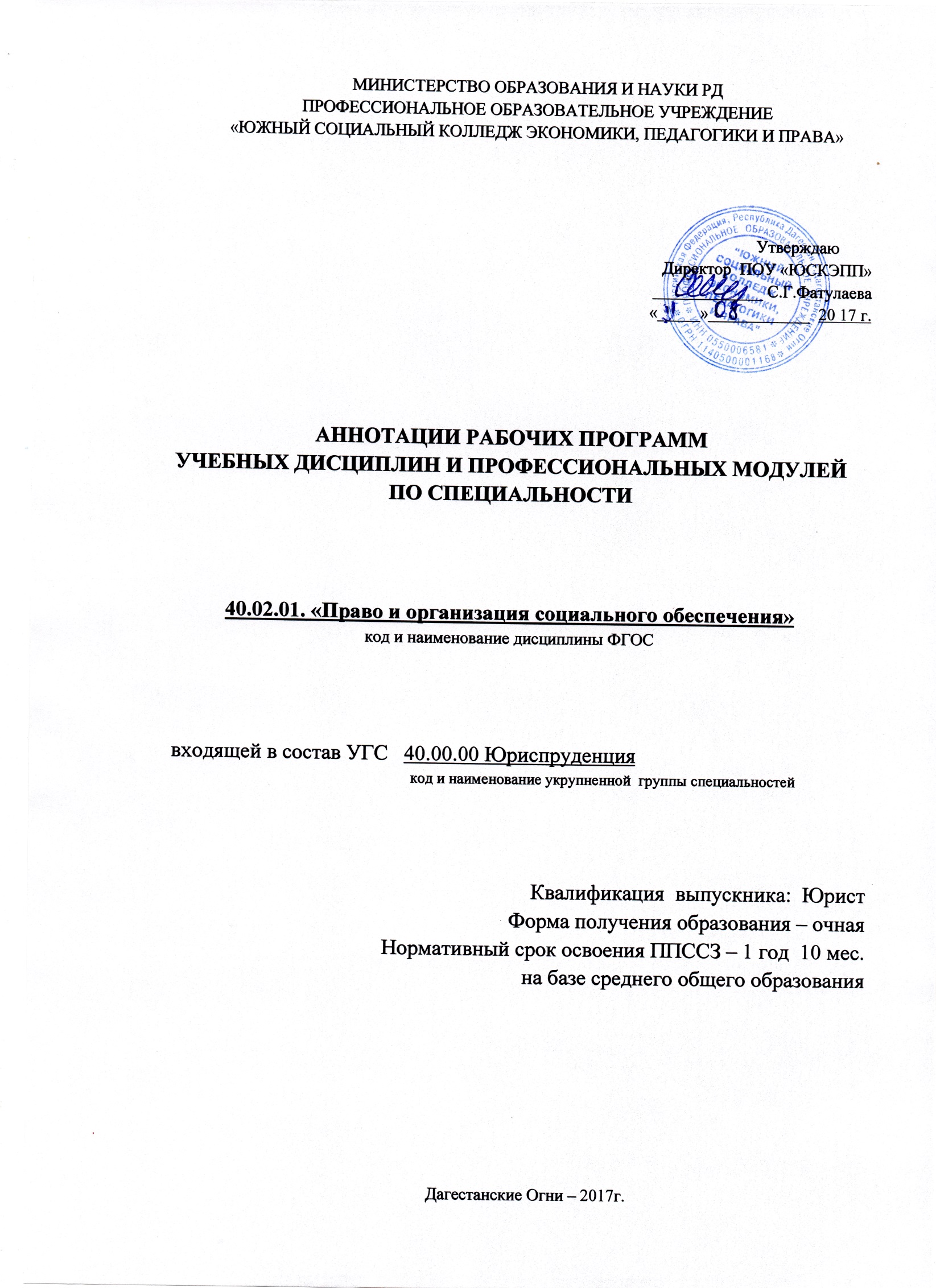 АННОТАЦИЯк рабочей программе дисциплины ОГСЭ.01.«Основы философии»Область применения рабочей программыРабочая программа учебной дисциплины является частью программы подготовки специалистов среднего звена в соответствии с ФГОС по специальности  40.02.01 Право и организация социального обеспечения. Место учебной дисциплины в структуре программы подготовки специалистов среднего звена: дисциплина входит в общий гуманитарный и социально-экономический цикл. Цели и задачи учебной дисциплины – требования к результатам освоения учебной дисциплины:В результате освоения учебной дисциплины обучающийся должен уметь:ориентироваться в наиболее общих философских проблемах бытия, познания, ценностей, свободы и смысла жизни как основы формирования культуры гражданина и будущего специалиста.В результате освоения учебной дисциплины обучающийся должен знать:основные категории и понятия философии; роль философии в жизни человека и общества;основы философского учения о бытии;сущность процесса познания;основы научной, философской и религиозной картины мира;об условиях формирования личности, свободе и ответственности за сохранение жизни, культуры, окружающей среды;о социальных и этических проблемах, связанных с развитием и использованием достижений науки, техники и технологий.1.4. Рекомендуемое количество часов на освоение рабочей программы учебной дисциплины:максимальной учебной нагрузки обучающегося - 72 часов, в том числе:обязательной аудиторной учебной нагрузки обучающегося - 48 часов;самостоятельной работы обучающегося - 24 часов.Тематический план и содержание учебной дисциплины  «Основы философии».Раздел 1.Тема 1.1.Мировоззрение и философияТема 1.2.Философия, её предмет и основные формы существованияТема 1.3.Основные функции и структура философского знанияРаздел 2. Основные исторические типы философского знанияТема 2.1.Философия Древнего МираТема 2.2.Философия Средневековья и ВозрожденияТема 2.3.Философия Нового ВремениТема 2.4.Немецкая классическая философияТема 2.5.Западная философия XIX – XX вв.Тема 2.6.Русская философияРаздел 3. Философское осмысление природы и развитияТема 3.1.Бытие как проблема философииТема 3.2.Материя: сущность и формыТема 3.3.Философия развитияТема 3.4.Система как форма бытия; сущность, типы, механизм развития систем.Раздел 4. Проблемы человека, сознания и познания в философии.Тема 4.1.Природа человека и смысл его существованияТема 4.2.Сознание: происхождение, сущность и типы.Тема 4.3.Познание как проблема философииРаздел 5. Общество: сущность, формы проявления и перспективы развитияТема 5.1.Общество как предмет философского анализаТема 5.2.Общество как развивающаяся системаТема 5.3Формы общественного сознания и проблемы социальной регуляцииТема 5.4.Проблема современного общества. Россия в системе макросоциальных отношений.АННОТАЦИЯк рабочей программе дисциплиныОГСЭ.02. «История»Область применения программы        Рабочая программа учебной дисциплины является частью программы подготовки специалистов среднего звена в соответствии с ФГОС по специальности  40.02.01 Право и организация социального обеспечения.  Место дисциплины в структуре программы подготовки специалистов среднего звена:   Учебная дисциплина «История» входит в общий гуманитарный и социально-экономический цикл.     Цели и задачи дисциплины – требования к результатам освоения    дисциплины:Программа ориентирована на достижение следующих целей:воспитание гражданственности, национальной идентичности, развитие мировоззренческих убеждений учащихся на основе осмысления ими исторически сложившихся культурных, религиозных, этнонациональных традиций, нравственных и социальных установок, идеологических доктрин;развитие способности понимать историческую обусловленность явлений и процессов современного мира, определять собственную позицию по отношению к окружающей реальности, соотносить свои взгляды и принципы с исторически возникшими мировоззренческими системами;освоение систематизированных знаний об истории человечества, формирование целостного представления о месте и роли России во всемирно-историческом процессе;овладение умениями и навыками поиска, систематизации и комплексного анализа исторической информации;формирование исторического мышления - способности рассматривать события и явления с точки зрения их исторической обусловленности, сопоставлять различные версии и оценки исторических событий и личностей, определять собственное отношение к дискуссионным проблемам прошлого и современности.В результате изучения учебной дисциплины «История» студент должензнать:основные направления развития ключевых регионов мира на рубеже веков (XX  и XXI вв.);сущность и причины локальных, региональных, межгосударственных конфликтов в конце XX  - начале XXI в.;основные процессы (интеграционные, поликультурные  миграционные и иные) политического и экономического развития ведущих государств и регионов мира;назначение ООН, НАТО, ЕС и других организаций и основные направления их деятельности;о роли науки, культуры и религии в сохранении и укреплении национальных и государственных традиций;содержание и назначение важнейших правовых  и законодательных актов мирового и регионального значения;уметь:ориентироваться в современной экономической, политической и культурной ситуации в России и мире;выявлять взаимосвязь отечественных, региональных, мировых социально-экономических, политических и культурных проблем;использовать приобретенные знания и умения в практической деятельности и повседневной жизни для:определения собственной позиции по отношению к явлениям современной жизни, исходя из их исторической обусловленности;использования навыков исторического анализа при критическом восприятии получаемой извне социальной информации;осознания себя как представителя исторически сложившегося гражданского, этнокультурного, конфессионального сообщества, гражданина России.Количество часов на освоение программы дисциплины:максимальная учебная нагрузка студента -72 часа, в том числе:обязательная  аудиторная учебная нагрузка студента – 24 часов;самостоятельная работа студента - 48 часов.Тематический план и содержание учебной дисциплины   ОГСЭ.02 история        Введение. Роль и значение исторической науки в формировании личностиТема 1.1 Основные направления развития ключевых регионов мира на рубеже веков Тема 1.2 Конфликты в конце XX— начале XXI векаТема 1.3 Формирование постиндустриальной цивилизацииТема 1.4 Международные организации, их назначение и основные направления деятельностиРаздел 2. Суверенная РоссияТема 2.1 Становление политической системы современной РоссииТема 2.2 Экономическое развитие России в 1990-е годыТема 2.3 Внешняя политика России на рубеже вековТема.2.4 Изменение духовного самосознания россиян к началу XXI векаТема 2.5 Перспективы развития РоссииРаздел 3. Глобальный мирТема 3.1 Правовые и законодательные акты мирового значенияТема 3.2 Глобализация и мировая политикаАННОТАЦИЯк рабочей программе дисциплиныОГСЭ.03. «Иностранный язык»       Область применения программыРабочая программа учебной дисциплины является частью программы подготовки специалистов среднего звена в соответствии с ФГОС по специальности 40.02.01 Право и организация социального обеспечения.Рабочая программа предназначена для преподавания английского языка  в учебном заведении среднего профессионального образованияПредметом дисциплины является современный английский язык. Основной целью курса «Английский язык» является обучение практическому владению разговорно-бытовой речью и деловым языком специальности для активного применения, как в повседневной жизни, так и в профессиональной деятельности.Программа отражает современные тенденции и требования к обучению и практическому владению иностранными языками в повседневном общении и профессиональной деятельности, направлена на повышение общей и коммуникативной структуры специалиста среднего звена, совершенствование коммуникативных умений и навыков, повышение качества профессионального образования, интеллектуализацию и повышение мобильности специалиста.Критерием практического владения иностранным языков является умение достаточно свободно пользоваться относительно простыми языковыми средствами в основных видах речевой деятельности: говорении, аудировании, чтении, письме. Практическое владение языком предполагает также умение самостоятельно работать со специальной литературой с целью получения профессиональной информацииРабочая программа ориентирована на достижение следующих целей:дальнейшее развитие иноязычной коммуникативной компетенции (речевой, языковой, социокультурной, компенсаторной, учебно- познавательной):речевая компетенция - совершенствование коммуникативных умений в четырех основных видах речевой деятельности (говорении, аудировании, чтении и письме); умений планировать свое речевое и неречевое поведение;языковая компетенция - овладение новыми языковыми средствами в соответствии с отобранными темами и сферами общения: увеличение объема используемых лексических единиц; развитие навыков оперирования языковыми единицами в коммуникативных целях;социокультурная компетенция - увеличение объема знаний о социокультурной специфике страны/стран изучаемого языка, совершенствование умений строить свое речевое и неречевое поведение адекватно этой специфике, формирование умений выделять общее и специфическое в культуре родной страны и страны изучаемого языка;компенсаторная компетенция - дальнейшее развитие умений объясняться в условиях дефицита языковых средств при получении и передаче иноязычной информации;учебно-познавательная компетенция - развитие общих и специальных учебных умений, позволяющих совершенствовать учебную деятельность по овладению иностранным языком, удовлетворять с его помощью познавательные интересы в других областях знания;развитие и воспитание способности и готовности к самостоятельному и непрерывному изучению иностранного языка, дальнейшему самообразованию с его помощью, использованию иностранного языка в других областях знаний; способности к самооценке через наблюдение за собственной речью на родном и иностранном языках; личностному самоопределению в отношении будущей профессии; социальная адаптация; формирование качеств гражданина и патриота.Изучение английского языка по данной программе направлено на достижение общеобразовательных, воспитательных и практических задач, на дальнейшее развитие иноязычной коммуникативной компетенции.Общеобразовательные задачи обучения направлены на развитие интеллектуальных способностей обучающихся, логического мышления, памяти; повышение общей культуры и культуры речи; расширение кругозора обучающихся, знаний о странах изучаемого языка; формирование у обучающихся навыков и умений самостоятельной работы, совместной работы в группах, умений общаться друг с другом и в коллективе.Воспитательные задачи предполагают формирование и развитие личности обучающихся, их нравственно-эстетических качеств, мировоззрения, черт характера; отражают общую гуманистическую направленность образования и реализуются в процессе коллективного взаимодействия обучающихся, а также в педагогическом общении преподавателя и обучающихся.Практические задачи обучения направлены на развитие всех составляющих коммуникативной компетенции (речевой, языковой, социокультурной, компенсаторной и учебно-познавательной).Одна из особенностей программы состоит в том, что в ее основании лежит обобщающе-развивающий подход к построению курса английского языка, который реализуется в структурировании учебного материала, в определении последовательности изучения этого материала, а также в разработке путей формирования системы знаний, навыков и умений обучающихся. Такой подход позволяет, с одной стороны, с учетом полученной в основной школе подготовки обобщать материал предыдущих лет, а с другой - развивать навыки и умения у обучающихся на новом, более высоком уровне.Главная структурная особенность содержания обучения заключается в его делении на два модуля: основной, который осваивается всеми обучающимися независимо от профиля профессионального образования, и профессионально направленный (вариативный).Основными компонентами содержания обучения английскому языку в СПО являются: языковой (фонетический, лексический и грамматический) материал; речевой материал, тексты; знания, навыки и умения, входящие в состав коммуникативной компетенции обучающихся и определяющие уровень ее сформированности.Отбор и организация содержания обучения осуществляются на основе функционально-содержательного подхода, который реализуется в коммуникативном методе преподавания иностранных языков и предполагает не системную, а функциональную, соответствующую речевым функциям, организацию изучаемого материала.Особое внимание при таком подходе обращается на значение языкового явления, а не на его форму. Коммуникативные задачи, связанные с социальной активностью человека и выражающие речевую интенцию говорящего или пишущего, например просьбу, приветствие, отказ и т.д., могут быть выражены с помощью различных языковых средств или структур.Содержание программы учитывает, что обучение английскому языку происходит в ситуации отсутствия языковой среды, поэтому предпочтение отдается тем материалам, которые создают естественную речевую ситуацию общения и несут познавательную нагрузку.Отличительной чертой программы является ее ориентированность на особенности культурной, социальной, политической и научной реальности современного мира эпохи глобализации с учетом роли, которую играет в современном мире английский язык как язык международного и межкультурного общения.При освоении профессионально ориентированного содержания обучающийся погружается в ситуации профессиональной деятельности, межпредметных связей, что создает условия для дополнительной мотивации как изучения иностранного языка, так и освоения выбранной профессии или специальности СПО.В соответствии с функционально-содержательным подходом основной модуль выстраивается на изученном материале предыдущих лет, однако обобщение полученных знаний и умений осуществляется на основе сравнения и сопоставления различных видо-временных форм глагола, контрастивного анализа повторяемых явлений и использования их в естественно-коммуникативных ситуациях общения. Языковой материал профессионально направленного модуля предполагает введение нового, более сложного и одновременно профессионально ориентированного материала, формирующего более высокий уровень коммуникативных навыков и умений.Особое внимание при обучении английскому языку обращается на формирование учебно-познавательного компонента коммуникативной компетенции.В программе отдельно представлен языковой материал для продуктивного и рецептивного усвоения, что предполагает использование соответствующих типов контроля.Рабочая программа учебной дисциплины «Иностранный язык» служит основой для разработки рабочих программ, в которых образовательные учреждения начального и среднего профессионального образования уточняют последовательность изучения учебного материала, тематику учебных проектных заданий, распределение учебных часов с учетом профиля получаемого профессионального образования.Место учебной дисциплины в структуре программы подготовки специалистов среднего звена:Учебная дисциплина «Иностранный язык» дисциплина входит в общий гуманитарный и социально-экономический цикл.Цели и задачи учебной дисциплины – требования к результатам освоения учебной дисциплины:В результате изучения данного курса иностранного языка обучающиеся должны знать:лексический (1200-1400 лексических единиц) минимум и грамматический минимум, необходимые для чтения и перевода (со словарем) иностранных текстов профессиональной направленности.В результате изучения данного курса иностранного языка обучающиеся должны уметь:- общаться (устно и письменно) на иностранном языке на профессиональные и повседневные темы;- переводить (со словарем) иностранные тексты профессиональной направленности;самостоятельно совершенствовать устную и письменную речь, пополнять словарный запас.Рекомендуемое количество часов на освоение примерной программы учебной дисциплины:максимальной учебной нагрузки обучающегося - 183 часов, в том числе: обязательной аудиторной учебной нагрузки обучающегося - 122 часов; самостоятельной работы обучающегося - 61 часов.Тематический план и содержание учебной дисциплины «Иностранный язык (английский)».Введение Раздел 1 Повседневная жизнь. Условия жизни.Тема 1.1. Спряжение глагола to be в Present Simple, Past Simple, Future Simple.Тема 1.2. Спряжение глагола to have в настоящем, проведшем времени. Конструкция have got/has got.Тема 1.3. Наш колледж.Раздел 2Навыки общественной жизни. (повседневное поведение, профессиональные навыки  и умения)Тема 2.1. Имя прилагательное. Степени сравнения имен прилагательных.Тема 2.2. Простое настоящее время Present Simple.Тема 2.2. Мой рабочий день.Раздел 3 Описание людей (внешность, характер, личностные качества)Тема 3.1. Личностные качества.Тема 3.2. Настоящее продолжительное время Present Continuous. Конструкция to be going toV.Тема 3.3. Сравнение Present Simple и Present Continuous.Раздел 4 Межличностные отношенияТема 4.1. Отношения между сверстниками.Раздел 5 Здоровье, спортТема 5.1. Простое будущее время Future Smple.Тема 5.2. Спорт в нашей жизни.Тема 5.3. Популярные виды спорта Великобритании.Тема 5.4. История Олимпийских игр.Раздел 6 Город. Инфраструктура Тема 6.1.  Местоимения в английском языке.Тема 6.2. . Город. Городской транспорт.Раздел 7 Научно-технический прогресс изобретения, которые потрясли мир и их создатели Тема 7.1. Простое прошедшее время Past Simple.Тема 7.2. Технологи я и ее влияние на нашу жизнь. Плюсы и минусы. Тема 7.3. Интернет. История развития интернета.Раздел 8 Природа и человек. Экология Тема 8.1. Модальные глаголы и их употребление в английском языкеТема 8.2. Экологические проблемы и их разнообразие.Тема 8.3. Друзья планеты. Гринпис.Раздел 9 ДосугТема 9.1. История кинематографа.Тема 9.2. Голливуд и история его развития.Тема 9.3. Театры Великобритании.Раздел 10 Новости. Средства массовой информации Тема 10.1. Предлоги в английском языкеТема 10.2. История зарождения Организации Объединенных Наций. Тема 10.3. Британская пресса. Раздел 11 Культурные и национальные традиции, краеведение, обычаи и праздники.Тема 11.1. Путешествие по всему мируТема 11.2. Национальные стереотипы.Тема 11.3. Российский национальный характер. Российская Федерация. Традиции и обычаи РФ. Тема 11.4. Англия. Достопримечательности Лондона Праздники Великобритании.Тема 11.5. Шотландия и ее традиции.Тема 11.6. Северная Ирландия и Уэльс. Раздел 12 Государственные устройства, правовые институты. Тема 12.1. Прошедшее продолжительное время.  Past Continuous..Сравнение времен.Тема 12.2. Политическое устройство Великобритании.Тема 12.3. Политическое устройство США.Аннотацияк рабочей программе дисциплиныОГСЭ.04 «Физическая культура»Область применения программы          Рабочая программа учебной дисциплины является частью программы подготовки специалистов среднего звена в соответствии с ФГОС по специальности  40.02.01 Право и организация социального обеспечения.Место учебной дисциплины в структуре программы подготовки специалистов среднего звена: дисциплина входит в общий гуманитарный и социально-экономический цикл.Цели и задачи учебной дисциплины – требования к результатам освоения учебной дисциплины: В результате освоения дисциплины обучающийся должен уметь: - использовать физкультурно-оздоровительную деятельность для укрепления здоровья, достижения жизненных и профессиональных целей.В результате освоения дисциплины обучающийся должен знать: - о роли физической культуры в общекультурном, профессиональном и социальном развитии человека; - основы здорового образа жизни. Программа ориентирована на достижение следующих целей:развитие физических качеств и способностей, совершенствование функциональных возможностей организма, укрепление индивидуального здоровья;формирование устойчивых мотивов и потребностей в бережном отношении к собственному здоровью, в занятиях физкультурно-оздоровительной и спортивно-оздоровительной деятельностью;овладение технологиями современных оздоровительных систем физического воспитания, обогащение индивидуального опыта занятий специально-прикладными физическими упражнениями и базовыми видами спорта; овладение системой профессионально и жизненно значимых практических умений и навыков, обеспечивающих сохранение и укрепление физического и психического здоровья;освоение системы знаний о занятиях физической культурой, их роли и значении в формировании здорового образа жизни и социальных ориентаций;приобретение компетентности в физкультурно-оздоровительной и спортивной деятельности, овладение навыками творческого сотрудничества в коллективных формах занятий физическими упражнениями.Программа «Физическая культура» направлена на укрепление здоровья, повышение физического потенциала работоспособности обучающихся, на формирование у них жизненных, социальных и профессиональных мотиваций.Программа содержит теоретическую и практическую части. Теоретический материал имеет валеологическую и профессиональную направленность. Его освоение обеспечивает формирование мировоззренческой системы научно-практических основ физической культуры, осознание обучающимися значения здорового образа жизни и двигательной активности в профессиональном росте и адаптации к изменяющемуся рынку труда.Практическая часть предусматривает организацию учебно-методических и учебно-тренировочных занятий.Содержание учебно-методических занятий обеспечивает: ознакомление обучающихся с основами валеологии; формирование установки на психическое и физическое здоровье; освоение методов профилактики профессиональных заболеваний; овладение приемами массажа и самомассажа, психорегулирующими упражнениями; знакомство с тестами, позволяющими самостоятельно анализировать состояние здоровья и профессиональной активности; овладение основными приемами неотложной доврачебной помощи. Темы учебно-методических занятий определяются по выбору из числа предложенных программой.На практических занятиях преподаватель проводит консультации обучающихся, на которых по результатам тестирования помогает определить индивидуальную двигательную нагрузку с оздоровительной и профессиональной направленностью.Учебно-тренировочные занятия содействуют развитию физических качеств, повышению уровня функциональных и двигательных способностей организма, укреплению здоровья обучающихся, а также предупреждению и профилактике профессиональных заболеваний.Рекомендуемое количество часов на освоение программы дисциплины: максимальной учебной нагрузки обучающегося - 244 часа, в том числе:обязательной аудиторной учебной нагрузки обучающегося - 122 часа;            самостоятельной работы обучающегося -122 час.Примерный тематический план и содержание учебной дисциплины «Физическая культура»Раздел 1. Социально-культурные, психолого-педагогические и медико-биологические основы. Тема 1.1. Роль физической культуры и спорта в духовном воспитании личности.Тема 1.2. Основы здорового образа жизни. Раздел 2. Легкая атлетика.Тема 2.1. Совершенствование техники бега на короткие дистанции: техника низкого старта, стартового ускорения, бег по дистанции, финиширование, специальные упражнения.Тема 2.2. Совершенствование техники длительного бега: старт, бег по дистанции, прохождение поворотов (работа рук, стопы), финишный бросок.Тема 2.3. Совершенствование техники прыжка в высоту с разбега: техника разбега, отталкивание, переход через планку и приземление.Тема 2.4. Совершенствование техники прыжка в длину с разбега: техника разбега, отталкивание, полет, приземление. Тема 2.5. Совершенствование техники метания гранаты (д.- 500 гр., ю.-700 гр.): держание гранаты, разбег, заключительная часть разбега, финальные усилия.Тема 2.6. Методика эффективных и экономичных способов владения жизненно-важными умениями и навыками (ходьба, бег, методы овладения умениями и навыками).Тема 2.7. Простейшие методики оценки работоспособности, усталости, утомления и применение средств физической культуры для направленной коррекции (выносливость, защитные функции, общее и локальное утомление, сердечнососудистая система, дыхательная система, энергетические запасы организма, тесты).Тема 2.8. Контрольные занятия.Раздел 3. Баскетбол.Тема 3.1. Стойка игрока, перемещения, остановки, повороты.Тема 3.2. Передачи мяча.Тема 3.3. Ведение мяча.Тема 3.4. Техника штрафных бросков.Тема 3.5. Тактика игры в защите и нападении.Тема 3.6. Основы методов судейства и тактики игры.Тема 3.7. Методика индивидуального подхода к направленному развитию физических качеств.Тема 3.8. Контрольные занятия. Раздел 4. Гимнастика.Тема 4.1. Строевые приемы. Фигурные передвижения. Построения и перестроения. Размыкания и смыканияТема 4.2. Общеразвивающие упражнения с предметами и без предметов. Тема 4.3. Составление комплекса ОРУ и проведение их студентами.Тема 4.4. Техника акробатических упражненийТема 4.5. Самостоятельное составление и выполнение простейших комбинаций из изученных упражнений.Тема 4.6. Техника опорного прыжка. Тема 4.7. Упражнения на брусьях.Тема 4.8. Упражнения на бревне.Тема 4.9. Самостоятельное проведение подготовительной части урока с группой студентов. Тема 4.10. Контрольные занятия.Раздел 5. Волейбол.Тема 5.1. Стойки игрока и перемещения.Тема 5.2. Приемы и передачи мяча снизу и сверху двумя руками.Тема 5.3. Нижняя прямая и боковая подача.Тема 5.4. Верхняя прямая подача.Тема 5.5. Тактика игры в защите и нападении.Тема 5.6. Основы методики судейства по избранному виду спорта. Правила соревнований. Техника и тактика игры. Практика судейства.Тема 5.7. Методика составления и проведения простейших самостоятельных занятий физическими упражнениями с гигиенической направленностью. Тема 5.8. Контрольные занятия.АННОТАЦИЯк рабочей программе дисциплиныЕН.01 «Математика»Область применения программыРабочая программа учебной дисциплины является частью программы подготовки специалистов среднего звена программы в соответствии с ФГОС по специальности СПО 40.02.01 Право и организация социального обеспечения. Место дисциплины в структуре программы подготовки специалистов среднего звена:Учебная дисциплина «Математика» относится к циклу математических и общих естественнонаучных дисциплин ППССЗ специальности СПО 40.02.01 Право и организация социального обеспечения.Дисциплина базируется на знаниях, умениях и навыках, полученных студентами в процессе изучения общеобразовательной дисциплины «Математика» и формирует знания, необходимые для успешного освоения других дисциплин и профессиональных модулей.Цели и задачи дисциплины – требования к результатам освоения дисциплины:В результате освоения дисциплины обучающийся должен уметь:решать задачи на отыскание производной сложной функции, производных второго и высших порядков;применять основные методы интегрирования при решении задач;применять методы математического анализа при решении задач прикладного характера, в том числе профессиональной направленности;В результате изучения учебной дисциплины студент должен знать:основные понятия и методы математического анализа;основные численные методы решения прикладных задач.Рекомендуемое количество часов на освоение рабочей программы учебной дисциплины:максимальной учебной нагрузки обучающегося - 96  часов, в том числе:обязательной аудиторной учебной нагрузки обучающегося - 64 часов, самостоятельной работы обучающегося - 32 часов.Примерный тематический план и содержание учебной дисциплины «Математика»Раздел 1 Линейная алгебра Тема 1.1 Матрицы  и определители Тема 1.2 Системы линейных уравнений Раздел 2 Основные понятия и методы математического анализа. Применение методов математического анализа при решении задач профессиональной направленности Тема 2.1 Функция Тема 2.2 Пределы и непрерывность Раздел 3 Дифференциальное исчислениеТема 3.1 Производная функцииТема 3.2  Приложение производнойРаздел 4 Интегральное исчислениеТема 4.1 Неопределенный интегралТема 4.2 Определенный интегралРаздел 5 Комплексные числаТема 5.1 Комплексные числа Раздел 6 Теория вероятностей и математическая статистикаТема 6.1 Теория вероятностей и  математическая статистикаРаздел 7 Дискретная математикаТема   7.1   Дискретная математикаАННОТАЦИЯк рабочей программе дисциплиныЕН.02 «Информатика»Область применения программыРабочая программа учебной дисциплины является частью программы подготовки специалистов среднего звена в соответствии с ФГОС по специальности СПО 40.02.01 Право и организация социального обеспечения.1.2. Место учебной дисциплины в структуре программы подготовки специалистов среднего звена:учебная дисциплина входит в математический и общий естественнонаучный цикл.1.3. Цели и задачи учебной дисциплины – требования к результатам освоения учебной дисциплины:В результате освоения дисциплины обучающийся должен уметь:использовать базовые системные программные продукты;использовать прикладное программное обеспечение общего назначения для обработки текстовой, графической, числовой информации.В результате освоения дисциплины обучающийся должен знать:основные понятия  автоматизированной обработки информации, общий состав и структуру персональных электронно-вычислительных машин (ЭВМ) и вычислительных систем;базовые системные программные продукты и пакеты прикладных программ для обработки текстовой, графической, числовой и табличной информации.1.4. Рекомендуемое количество часов на освоение программы дисциплины:максимальной учебной нагрузки обучающегося - 108 часов, в том числе:обязательной аудиторной учебной нагрузки обучающегося  - 72 часов,самостоятельной работы обучающегося  - 36  часовТематический план и содержание учебной дисциплины  «Информатика»      краткое содержание Раздел 1. Автоматизированная обработка информации: основные понятия и технология.Тема 1.1.Информация, информационные процессы и информационное общество.Тема 1.2.Технологии получения, хранения, обработки и передачи информации.Раздел 2.Общий состав и структура персональных ЭВМ и вычислительных систем, их программное обеспечение.Тема 2.1.Архитектура персонального компьютера, структура вычислительных систем.  Программное обеспечение вычислительной техники.Тема 2.2.Операционные системы и оболочки.Тема 2.3.Прикладное программное обеспечение: файловые менеджеры, программы-архиваторы, утилиты.Раздел 3.Защита информации от несанкционированного доступа. Антивирусные средства защиты информации.Тема 3.1.Вредоносные программы и компьютерные вирусы. Методы защиты и антивирусные программы.Раздел 4.Локальные и глобальные компьютерные сети, сетевые технологии обработки информации.Тема 4.1.Компьютерные телекоммуникации. Основные услуги компьютерных сетей.Раздел 5.Прикладные программные средства.Тема 5.1Текстовые процессоры.Тема 5.2.Электронные таблицы.Тема 5.3.Системы управления базами данных.Тема 5.4.Графические редакторы.Тема 5.5.Информационно-поисковые системы.Раздел 6. Автоматизированные системы.Тема 6.1.Автоматизированные системы: понятия, состав, виды.АННОТАЦИЯк рабочей программе дисциплины « Теория государства и права»Область применения программы.Рабочая  программа учебной дисциплины является частью программы подготовки специалистов среднего звена в соответствии с ФГОС по специальности СПО 40.02.01 «Право и организации социального обеспечения»Цели	и задачи дисциплины - требования к результатам освоения дисциплины:В результате освоения дисциплины обучающийся должен уметь:применять теоретические положения при изучении специальных юридических дисциплин;оперировать юридическими понятиями и категориями;применять на практике нормы различных отраслей права;В результате освоения дисциплины обучающийся должен знать: закономерности возникновения и функционирования государства и права; основы правового государства; основные типы современных правовых систем;понятие, типы и формы государства и права;роль государства в политической системе общества; систему права Российской Федерации и ее элементы;формы реализации права; понятие и виды правоотношений;виды правонарушений и юридической ответственности. Рекомендуемое количество часов на освоении программы дисциплины:максимальной учебной нагрузки обучающегося -117 часов; в том числе:обязательной аудиторной учебной нагрузки обучающегося -78 часов; самостоятельной работы обучающегося -39 часов.	Тематический план и содержание учебной дисциплины «Теория государства и права»ВведениеРаздел 1 Общее понятие о юридической науке и Теории государства и праваТема 1.1 Юридическая наука и ее роль в жизни обществаТема 1.2. Происхождение государства и праваРаздел 2. Основы теории государстваТема 2.1 Основные теориипроисхождения государстваТема 2.2. Сущность, признаки и типы государстваРаздел 3. Основы теории права.Тема 3.1.  Сущность и признаки права. Основные теории происхождения права Тема 3.2 Государство, право и личность Тема 3.3  Правосознание, правовое воспитание и правовая культура Тема 3.4. Норма права Тема 3. 5. Источники права Тема 3.6. Система праваТема 3.7. Правотворчество Тема 3.8 Систематизация законодательства. Тема 3.9.  Правовые  отношенияРаздел 4. Реализация норм права. Правомерное поведениеТема 4.1. Реализация норм права. Толкование норм права Тема 4.2 Правонарушение и юридическая ответственность Тема 4.3. Законность и правопорядок  Тема 4.4 Гражданское общество и правовое государствоАННОТАЦИЯк рабочей программе дисциплины ОП.03 «Административное право»Область применения рабочей программы Рабочая программа учебной дисциплины является частью программы подготовки специалистов среднего звена в соответствии с ФГОС по специальности  40.02.01 Право и организация социального обеспечения.Место учебной дисциплины в структуре программы подготовки специалистов среднего звена: дисциплина входит в профессиональный цикл и относится к общепрофессиональным дисциплинам. Цели и задачи учебной дисциплины – требования к результатам освоения учебной дисциплины: Целью изучения дисциплины является овладение студентами знаниями ключевых положений теории и практики функционирования системы исполнительной власти Российской Федерации.Исходя из поставленной цели, задачами изучения дисциплины являются:определить понятие и раскрыть содержание государственно-управленческих отношений;определить систему административного права и его место в правовой системе России;выделить и рассмотреть основные административно-правовые институты;рассмотреть правовой статус субъектов административно-правовых отношений;показать особую роль граждан РФ как субъектов, выделить административно-правовые гарантии прав граждан;раскрыть формы и методы деятельности субъектов административного права;рассмотреть деятельность органов исполнительной власти;определить административную ответственность как самостоятельный вид юридической ответственности;раскрыть содержание административно-процессуального права как особой подотрасли административного права.В результате освоения дисциплины обучающийся должен уметь:выделять исполнительную (административную) деятельность среди иных видов государственной деятельности;составлять различные административно-правовые документы;выделять субъекты исполнительно-распорядительной деятельности из числа иных;выделять административно-правовые отношения из числа иных правоотношений;анализировать и применять на практике нормы административного законодательства;оказывать консультационную помощь субъектам административных правоотношений;логично и грамотно выражать и обосновывать свою точку зрения по административно-правовой проблематике;В результате освоения дисциплины обучающийся должен знать:понятие и источники административного права;понятие и виды административно-правовых норм;понятие государственного управления и государственной службы;состав административного правонарушения, порядок привлечения к административной ответственности, виды административных наказаний;понятие и виды административно-правовых отношений;понятие и виды субъектов административного права;административно-правовой статус субъектов административного права; Рекомендуемое количество часов на освоение программы дисциплины: максимальной учебной нагрузки обучающегося - 123 часов, в том числе: обязательной аудиторной учебной нагрузки обучающегося - 82 часов; самостоятельной работы обучающегося - 41 часов. Тематический план и содержание учебной дисциплины «Административное Право»Тема 1. Общие положения административного праваТема 2. Административно правовые отношенияТема 3. Субъекты административного праваТема 4. Государственная служба в РФТема 5. Административно правовые гарантииТема 6. Административно правовые режимыТема 7. Административно правовые формы управленияТема 8. Административно правовые методы управленияТема 9. Административная ответственностьТема 10. Административные правонарушенияТема 11. Правовые основы управления в экономической, социально-культурной и иных сферах общественной жизниАННОТАЦИЯк рабочей программе дисциплины ОП.04 «Основы экологического права»Область применения примерной программы Рабочая программа учебной дисциплины является частью программы подготовки специалистов среднего звена в соответствии с ФГОС по специальности  40.02.01 Право и организация социального обеспечения.Место учебной дисциплины в структуре программы подготовки специалистов среднего звена: дисциплина входит в профессиональный цикл и относится к общепрофессиональным дисциплинам. Содержание лекционного курса предполагает знакомство студента, приступающего к изучению настоящей дисциплины, с основами теории государства и права, истории отечественного государства и права, с особенностями организации и функционирования правоохранительных органов Российской Федерации.   Дисциплина базируется на знаниях, умениях и навыках, полученных студентами при изучении дисциплин циклов ОП («Теория государства и права», «Административное право», «Гражданское право», «Трудовое право» и др.), раскрывает практику управления во всех ее направлениях  Цели и задачи учебной дисциплины – требования к результатам освоения учебной дисциплины: Значение дисциплины «Основы экологического права» не вызывает сомнений, так как в современном мире усиление воздействия человека на природную среду достигло кризисной точки и требует комплексного подхода к обеспечению экологической безопасности населения.В целом курс ориентирован на ознакомление студентов не только с проблемами теории экологического права, но и с практикой применения действующего экологического законодательства как РФ, так и иных государств (например, стран Европейского Союза).Целями освоения дисциплины «Основы экологического права» являются:изучение доктрины экологического права и практики применения экологического законодательства, практики построения и реализации эколого-правовых норм, регулирующих отношения в сфере природопользования и охраны окружающей среды;формирование у студентов навыков и умений толковать и применять положения действующего экологического законодательства;подготовка квалифицированных юристов, которые в своей практической деятельности смогут применять знания об охране окружающей среды и природопользовании, а так же способствовать формированию эколого-правового мышления и экологической культуры населения.Исходя из поставленных целей, задачами изучения дисциплины являются:изучение и анализ основных принципов и правил формирования эколого-правовых норм и отношений;ознакомление с историей развития отечественного экологического права;изучение основных теоретических положений доктрины экологического права;анализ современной законодательной практики применения экологического законодательства;изучение и анализ международного экологического законодательства и практики его применения.В результате освоения дисциплины обучающийся должен знать:понятие и источники экологического права;экологические права и обязанности граждан;право собственности на природные ресурсы, право природопользования;правовой механизм охраны окружающей среды;виды экологических правонарушений и ответственность за нихВ результате освоения дисциплины обучающийся должен уметь:толковать и применять нормы экологического права;анализировать, делать выводы и обосновывать свою точку зрения по экологическим правоотношениям;применять правовые нормы для решения практических ситуацийРекомендуемое количество часов на освоение программы дисциплины: максимальной учебной нагрузки обучающегося - 81 часов, в том числе: обязательной аудиторной учебной нагрузки обучающегося -54 часов; самостоятельной работы обучающегося -27 часов. Тематический план и содержание учебной дисциплины «Основы экологического права»Раздел 1 Общая частьТема 1.1 Экологическое право: понятие, структура, принципыТема 1.2 Экологическое законодательство: понятие, система, тенденции развитияТема 1.3 Эколого-правовые отношения. Объекты и субъекты экологического праваТема 1.4 Конституционные основы охраны окружающей средыТема 1.5 Право собственности на природные ресурсы и объекты и право природопользованияТема 1.6 Государственное регулирование в сфере охраны окружающей среды и природопользованияТема 1.7 Экологическая экспертиза как особая форма контроля. Организационно-правовые формы экологического контроляТема 1.8 Ответственность по экологическому правуРаздел 2 Особенная частьТема 2.1 Правовой режим охраны и использования земель и недр в РФТема 2.2 Правовой режим охраны и использования водного фонда РФ, морской среды, континентального шельфа, исключитель- ной экономической зоны РФТема 2.3 Правовая охрана атмосферного воздуха, озонового слоя и климата в РФТема 2.4 Правовой режим охраны и использования лесного фонда и животного мира РФТема 2.5 Правовой режим особо охраняемых природных территорий и экологически неблагоприятных территорий РФТема 2.6 Правовое регулирование обращения с отходами и опасными веществамиРаздел 3 Специальная частьТема 3.1 Международно-правовой механизм охраны окружающей среды. Специфика охраны окружающей среды в зарубежных странахАННОТАЦИЯк рабочей программе дисциплиныОП.05 « Трудовое право»Область применения примерной программы Рабочая программа учебной дисциплины является частью программы подготовки специалистов среднего звена в соответствии с ФГОС по специальности  40.02.01 Право и организация социального обеспечения.Место учебной дисциплины в структуре программы подготовки специалистов среднего звена: дисциплина входит в профессиональный цикл и относится к общепрофессиональным дисциплинам.Трудовое право Российской Федерации представляет собой самостоятельную отрасль права, и изучается в виде учебной дисциплины в течение двух семестров. Программа курса «Трудовое право», как правило, отождествляет систематику Трудового кодекса РФ. Трудовое право тесно взаимодействует с другими отраслями права. Для успешного изучения данной дисциплины студент должен освоить конституционное право, гражданское право, административное право и гражданский процесс.Дисциплина формирует базовые знания, необходимые для успешного освоения других общепрофессиональных дисциплин и профессиональных модулей, и является необходимым элементом процесса качественной подготовки студентов к их будущей профессиональной деятельности. Цели и задачи учебной дисциплины – требования к результатам освоения учебной дисциплины: Трудовое право - совокупность юридических норм, регулирующих правоотношения, возникающие в общественной организации труда и иные непосредственно связанные с ними отношения. Основными задачами трудового законодательства являются создание необходимых правовых условий для достижения оптимального согласования интересов сторон трудовых отношений, интересов государства, а также правовое регулирование трудовых отношений и иных непосредственно связанных с ними отношений.Центральное место в курсе отведено практическому освоению способов проведения различных видов учебных занятий.Цель изучения дисциплины: изучение и усвоение студентами теоретических положений науки трудового права и норм трудового законодательства, выявление входящих в предмет трудового права трудовых и непосредственно связанных с ними правоотношений, получение знаний и выработка навыков применения в практической деятельности полученных знаний и норм трудового права к решению конкретных задач в сфере трудовых отношений.Задачи дисциплины:рассмотреть понятие и виды правоотношений, входящих в предмет трудового права;рассмотреть порядок заключения трудового договора, его изменения и расторжения;рассмотреть положения трудового права, посвященные рабочему времени, времени отдыха, оплате труда, дисциплине труда, охране труда, материальной ответственности сторон трудового договора;рассмотреть особенности регулирования труда отдельных категорий работников;рассмотреть способы и порядок защиты трудовых прав работников.В результате изучения учебной дисциплины студент должен: знать:нормативно-правовые акты, регулирующие общественные отношения в трудовом праве;содержание российского трудового права;права и обязанности работников и работодателей;порядок заключения, прекращения и изменения трудовых договоров;виды трудовых договоров;содержание трудовой дисциплины;порядок разрешения трудовых споров;виды рабочего времени и времени отдыха;формы и системы оплаты труда работников;основы охраны труда;порядок и условия материальной ответственности сторон трудового договора; уметь:применять на практике нормы трудового законодательства;анализировать и готовить предложения по урегулированию трудовых споров;анализировать и решать юридические проблемы в сфере трудовых отношений; анализировать и готовить предложения по совершенствованию правовой деятельности организации.Рекомендуемое количество часов на освоение программы дисциплины: максимальной учебной нагрузки обучающегося -219 часов, в том числе: обязательной аудиторной учебной нагрузки обучающегося -146 часа; самостоятельной работы обучающегося -73 часов. Тематический план и содержание учебной дисциплины «Трудовое право»Тема 1.  Трудовое право: общие положенияТема 2.  Система правоотношений трудового праваТема 3. Социальное партнерство в сфере трудаТема 4. Трудовой договорТема 5.  Рабочее время и время отдыхаТема 6 Оплата и нормирование трудаТема 7 Гарантии и компенсацииТема 8 Материальная ответственность сторон трудового договораТема 9 Охрана трудаТема 10: Дисциплина трудаТема 11 Особенности регулирования труда отдельных категорий работниковАННОТАЦИЯк рабочей программе дисциплины ОП.06 «Гражданское право»Область применения рабочей программы Рабочая программа учебной дисциплины является частью программы подготовки специалистов среднего звена в соответствии с ФГОС по специальности  40.02.01 Право и организация социального обеспечения.Место учебной дисциплины в структуре программы подготовки специалистов среднего звена: дисциплина входит в профессиональный цикл и относится к общепрофессиональным дисциплинам.Цели и задачи учебной дисциплины – требования к результатам освоения учебной дисциплины: В результате изучения дисциплины Гражданское право студент должен: иметь представление: о роли и месте гражданского права в системе права России; о значении гражданско-правовых норм в регулировании общественных отношений; о правосубъектности и объектах гражданского оборота; об аспектах развития организаций всех форм собственности как самостоятельно хозяйствующих субъектах.          В результате освоения дисциплины обучающийся должен знать:понятие и основные источники гражданского права;понятие и особенности гражданско-правовых отношений;субъекты и объекты гражданского права;содержание гражданских прав, порядок их реализации и защиты;понятие, виды и условия действительности сделок;основные категории института представительства;понятие и правила исчисления сроков, в т.ч. срока исковой давности;юридическое понятие собственности; формы и виды собственности; основания возникновения и прекращения права собственности, договорные и внедоговорные обязательства;основные вопросы наследственного права;гражданско-правовая ответственность         В результате освоения дисциплины обучающийся должен уметь:применять на практике нормативные правовые акты при разрешении практических ситуаций;составлять договоры, доверенности;оказывать правовую помощь субъектам гражданских правоотношений;анализировать и решать юридические проблемы в сфере гражданских правоотношений;логично и грамотно излагать и обосновывать свою точку зрения по гражданско-правовой тематике; 1.4. Рекомендуемое количество часов на освоение программы дисциплины: максимальной учебной нагрузки обучающегося -207 часов, в том числе: обязательной аудиторной учебной нагрузки обучающегося -138 часов;               самостоятельной работы обучающегося - 69 часов. Тематический план и содержание учебной дисциплины «Гражданское право»Введение. Гражданское право в системе права России. Значение знаний гражданского законодательства в деятельности юриста. Раздел I. Общие положения гражданского права.Тема 1.1.  Предмет, метод ипринципы гражданско-правового регулирования.       Тема 1.2.  Гражданское правоотношение. Осуществление и защита гражданских прав. Тема 1.3.  Граждане как субъекты гражданского праваТема 1.4. Юридические лица, их виды. Тема 1.5.  Объекты гражданских правоотношений. Личные неимущественные права, их защита.Тема 1.6 Сделки. Условия действительности. Недействительные сделки. Тема 1.7. Представительство в гражданском праве. Тема 1.8.  Сроки в гражданском праве.Тема 1.8.  Сроки в гражданском праве. Исковая давность.Раздел II Право собственности и иные вещные праваТема 2.0.  Вещные права граждан иорганизаций. Правомочия собственника.Тема 2.1. Вещные права граждан иорганизаций. Правомочия собственникаТема 2.2. Субъекты права собственностиТема 2.3.  Право общей долевой и совместной собственности        Тема 2.4. Защита права собственности.Раздел III. Наследственное правоТема 3.1.  Принципы наследственного правопреемства. Тема 3.2. Наследование по завещанию. Тема 3.3. Наследование по закону. Раздел1V . Обязательственное правоТема 5.1 Общие положения обязательственного права.Раздел V. Регулирование отношений, связанных с творческой деятельностью.       Тема 4.1. Авторское право.АННОТАЦИЯк рабочей программе дисциплины ОП.07 «Семейное право»Область применения рабочей программы Рабочая программа учебной дисциплины является частью программы подготовки специалистов среднего звена в соответствии с ФГОС по специальности  40.02.01 Право и организация социального обеспечения.Место учебной дисциплины в структуре программы подготовки специалистов среднего звена: дисциплина входит в профессиональный цикл и относится к общепрофессиональным дисциплинам.Программа курса «Семейное право», как правило, отождествляет систематику Семейного кодекса РФ. Семейное право тесно взаимодействует с другими отраслями права. Для успешного изучения данной дисциплины студент должен освоить административное право, теорию государства и права, конституционное право, гражданское право.Дисциплина формирует базовые знания, необходимые для успешного освоения других общепрофессиональных дисциплин и профессиональных модулей, и является необходимым элементом процесса качественной подготовки студентов к их будущей профессиональной деятельности Цели и задачи учебной дисциплины – требования к результатам освоения учебной дисциплины: Целью изучения данной дисциплины заключается в формировании знаний и четких представлений о природе и сущности семейных правоотношений и механизму их правового регулирования.Исходя из поставленной цели, задачами изучения дисциплины являются:освоение семейно-правовой терминологии;изучение институтов семейного права и их особенностей;формирование представлений о научных концепциях по вопросам семейного права;овладение методикой правового анализа семейно-правовых норм;приобретение навыков по комментарию и толкованию правовых актов, законоположений и норм текущего законодательства, регламентирующих данную сферу общественных отношений.В результате изучения учебной дисциплины студент должен: знать:основные понятия и источники семейного права;содержание основных институтов семейного права;уметь:применять нормативные правовые акты при разрешении практических ситуаций;составлять брачный договор и алиментное соглашение;оказывать правовую помощь с целью восстановления нарушенных прав;анализировать и решать юридические проблемы в сфере семейно-правовых отношений.Рекомендуемое количество часов на освоение программы дисциплины: максимальной учебной нагрузки обучающегося -108 часов, в том числе: обязательной аудиторной учебной нагрузки обучающегося - 72 часов; самостоятельной работы обучающегося - 36 часов. Тематический план и содержание учебной дисциплины «Семейное право»Тема 1. Семейное право как отрасль права Тема 2. Источники семейноправового регулирования Тема 3. Семейные правоотношения Тема 4. Брак по семейному праву Тема 5. Права и обязанности супругов отдыха Тема 6. Права и обязанности родителей и детей Тема 7. Алиментные обязательства Тема 8. Формы устройства детей, оставшихся без попечения АННОТАЦИЯк рабочей программе дисциплины ОП.08 «Гражданский процесс»Область применения рабочей программы Рабочая программа учебной дисциплины является частью программы подготовки специалистов среднего звена в соответствии с ФГОС по специальности  40.02.01 Право и организация социального обеспечения.Место учебной дисциплины в структуре программы подготовки специалистов среднего звена: дисциплина входит в профессиональный цикл и относится к общепрофессиональным дисциплинам.  Цели и задачи учебной дисциплины – требования к результатам освоения учебной дисциплины: Целью изучения дисциплины является систематическое освоение общих норм гражданского процесса, особенностей рассмотрения дел различных видов судопроизводства, уяснение сути проводимой в РФ судебной реформы, понимание изменения содержания некоторых функциональных принципов судопроизводства, выявление пробелов в законодательстве.Исходя из поставленной цели, задачами изучения дисциплины являются:выработка умений применения в практической деятельности полученных знаний и норм гражданского процессуального права к решению конкретных ситуаций в сфере гражданско-правовых и административно-правовых отношений, возникающих в области гражданских отношений;усвоение теоретических положений науки гражданского процессуального права, норм гражданского процессуального законодательства и историю гражданского процессуального законодательства Российской Федерации, а также усвоение отдельных институтов зарубежного гражданского процесса, соотношение и взаимодействие норм российского и иностранного гражданского процессуального права.В результате изучения учебной дисциплины студент должен:знать:гражданско-процессуальный кодекс Российской Федерации;порядок судебного разбирательства, обжалования, опротестования, исполнения и пересмотра решения суда;формы защиты прав граждан и юридических лиц;виды и порядок гражданского судопроизводства;основные стадии гражданского процесса;уметь:применять на практике нормы гражданско-процессуального права;составлять различные виды гражданско-процессуальных документов;составлять и оформлять претензионно-исковую документацию;применять нормативные правовые акты при разрешении практических ситуаций. Рекомендуемое количество часов на освоение программы дисциплины: максимальной учебной нагрузки обучающегося - 162 часов, в том числе: обязательной аудиторной учебной нагрузки обучающегося - 108 часов;  самостоятельной работы обучающегося - 54 часов. Тематический план и содержание учебной дисциплины «Гражданский процесс»Краткое содержание Тема 1. Предмет, система, источники гражданского процессуального праваТема 2. Принципы гражданского процессуального праваТема 3. Гражданские процессуальные правоотношенияТема 4. Участники гражданского процессаТема 5. Подведомственность и подсудность гражданских делТема 6. Доказывание и доказательстваТема 7. ИскТема 8. Возбуждение гражданского дела в судеТема 9. Судебный приказТема 10. Подготовка гражданских дел к судебному разбирательствуТема 11. Судебное разбирательство гражданских делТема 12. Постановления суда первой инстанцииТема 13. Производство по делам, возникающим из публично-правовых отношенийТема 14. Особое производствоТема 15. Производство в суде апелляционной инстанцийТема 16. Пересмотр вступивших в законную силу судебных постановленийТема 17. Производство по вновь открывшимся обстоятельствамТема 18. Исполнительное производствоАННОТАЦИЯк рабочей программе дисциплины ОП.09 «Страховое дело»Область применения рабочей программы Рабочая программа учебной дисциплины является частью программы подготовки специалистов среднего звена в соответствии с ФГОС по специальности  40.02.01 Право и организация социального обеспечения.Место учебной дисциплины в структуре программы подготовки специалистов среднего звена: дисциплина входит в профессиональный цикл и относится к общепрофессиональным дисциплинам.Базируется на знаниях, полученных обучающимися при изучении конституционного права, административного права, гражданского права.Успешное освоение курса позволяет перейти к изучению других профессиональных дисциплин и модулей Цели и задачи учебной дисциплины – требования к результатам освоения учебной дисциплины: Дисциплина «Страховое дело» имеет своей целью дать студентам основы знаний в области страхования как непременного атрибута рыночных отношений. Преобладавшая до сих пор в учебной литературе трактовка страхования как звена финансовой системы государства не отражает реальной сущности страхования как экономической категории. Введение данного самостоятельного курса является результатом преодоления прежнего взгляда на страхование.В процессе преподавания выделяются две стороны страхования: во-первых, оно рассматривается как система экономических и правовых отношений, обеспечивающих защиту имущественных интересов производителей и потребителей, предприятий разных форм собственности, различных категорий населения и общества в целом; во-вторых, раскрывается коммерческая деятельность страховых организаций, ее особенности по сравнению с другими институтами рыночного хозяйства.Главная конечная целевая направленность преподавания курса состоит в раскрытии возможностей современного страхового рынка: видов страховых продуктов, взаимодействие страховых организаций между собой и другими финансовыми институтами, спецификой финансовой деятельности страховых компаний. Эрудиция в вопросах страхования необходима всем специалистам, занимающимся правом и экономикой.Эти цели определяют тематическую структуру курса, содержание лекций и практических занятий.В процессе обучения первостепенное внимание обращается на изучение законодательных и нормативных актов по общим вопросам страхования, отдельным его видам и отраслям, по организации финансово-экономической деятельности.Указанные цели определяют основные задачи курса:описание истории зарождения и развития страхования с древнейших времен до наших дней; эволюция страхового дела в России;анализ социально-экономической сущности страхования;изучение структуры современного страхового рынка в Российской федерации;знакомство с юридическими основами страхования, практикой;изучение классических принципов страхования;усвоение основ актуарных расчетов, связанных с калькуляцией страховой премии;ознакомление с системой личного страхования;освоение теории имущественного страхования;ознакомление с формами разделения риска между страховыми компаниями, практикой перестрахования;анализ финансовой деятельности страховых компаний.Изучив дисциплину, будущие специалисты приобретут умение выбрать наиболее подходящую для конкретного предприятия, фирмы, других юридических и физических лиц систему видов страхования, а также страховую организацию, предоставляющую оптимальные по содержанию и стоимости услуги;Учитывая специализацию обучающихся изучение страхового дела должно дать необходимые знания по методике расчетов страховых тарифов, платежей по договорам страхования, формирования резервных фондов, по определению размеров ущерба /вреда/ при наступлении страхового случая.Одной из тенденций рыночного хозяйствования выступает стремление крупных коммерческих структур создавать собственные страховые компании. Поэтому в курсе освещаются основные вопросы организации таких компаний и получения лицензий на страховую деятельность.В результате изучения учебной дисциплины студент должен знать:правовые основы осуществления страховой деятельности;основные понятия и термины, применяемые в страховании, классификацию видов и форм страхования;правовые основы и принципы финансирования фондов обязательного государственного социального страхования;органы, осуществляющие государственное социальное страхование;уметь:оперировать страховыми понятиями и терминами;заполнять страховые полисы и составлять типовые договоры страхования;использовать законы и иные нормативные правовые акты в области страховой деятельности. Рекомендуемое количество часов на освоение программы дисциплины: максимальной учебной нагрузки обучающегося - 81 часов, в том числе: обязательной аудиторной учебной нагрузки обучающегося – 54 часов; самостоятельной работы обучающегося - 27 часов. Тематический план и содержание учебной дисциплины «Страховое дело»Тема1Экономическая сущность и функции страхования, его место и роль в рыночной экономике, организация страхового дела Тема 2 Правовые основы и организация. Договор страхования Тема 3 Страховой тариф и страховая премия Тема 4 Организационные и финансовые основы страховой деятельности Тема 5 Страховая компания и ее инвестиционная деятельность Тема 6 Государственное социальное страхование Тема 7 Страхование имущества юридических и физических лиц Тема 8 Страхование ответственности Тема 9 Личное страхование Тема 10 Перестрахование и сострахование Тема 11 Современное состояние страхового рынка России Тема 12 Страхование в системе международных отношений АННОТАЦИЯк рабочей программе дисциплиныОП..10 «Статистика»Область применения рабочей программы Рабочая программа учебной дисциплины является частью программы подготовки специалистов среднего звена в соответствии с ФГОС по специальности  40.02.01 Право и организация социального обеспечения.Место учебной дисциплины в структуре программы подготовки специалистов среднего звена: дисциплина входит в профессиональный цикл и относится к общепрофессиональным дисциплинам.Дисциплина формирует базовые знания, необходимые для успешного освоения других общепрофессиональных дисциплин и профессиональных модулей, и является необходимым элементом процесса качественной подготовки студентов к их будущей профессиональной деятельности Цели и задачи учебной дисциплины – требования к результатам освоения учебной дисциплины:                   В результате освоения дисциплины обучающийся должен уметь:Собирать и обрабатывать информацию, необходимую для ориентации в своей профессиональной деятельности;Оформлять в виде таблиц, графиков, диаграмм статистическую информацию;Исчислять основные статистические показатели;Проводить анализ статистической информации и делать соответствующие выводы.В результате освоения дисциплины обучающийся должен знать:Законодательную базу об органах государственной статистической отчетности и ответственность за нарушение порядка ее представления;Современную структуру органов государственной статистики;Источники учета статистической информации;Экономико-статистические методы обработки учетно-статистической информации;Статистические закономерности и динамику социально-экономических процессов, происходящих стране. Рекомендуемое количество часов на освоение программы дисциплины: максимальной учебной нагрузки обучающегося - 81 часов, в том числе: обязательной аудиторной учебной нагрузки обучающегося  - 54 часов; самостоятельной работы обучающегося - 27  часов. Тематический план и содержание учебной дисциплины «Статистика»Раздел 1. Введение в теорию статистики Тема 1.1 Структура органов государственной статистики в России.Тема 1.2. Понятие и методология статистики Раздел 2. Описательная статистика.Тема 2.1. Основные формы статистической отчетности и методы обработки первичной информации в Российской Федерации Тема 2.2. Сводка и группировка статистических показателей.Тема 2.3. Основные методы обработки первичной информации в Российской Федерации.Тема 2.4. Абсолютные и относительные величины Раздел 3. Аналитическая статистика.Тема 3.1. Выборочное наблюдение и его применение в изучении статисты ческой закономерностиТема 3.2. Понятие средней величины и ее значение для обобщения характеристик индивидуальных величин.Тема 3.3. Индексы и их применение в статистике Тема3.4.   Статистическое изучение взаимосвязи и динамики социально- экономических процессов.АННОТАЦИЯк рабочей программе дисциплины ОП.11 «Экономика организации»Область применения рабочей программыУчебная дисциплина «Экономика организации» является общепрофессиональной дисциплиной и относится к профессиональному циклу ППССЗ специальности СПО 40.02.01 Право и организация социального обеспечения. Место учебной дисциплины в структуре программы подготовки специалистов среднего звена: дисциплина относится к группе общепрофессиональных дисциплин профессионального цикла. Цели и задачи учебной дисциплины – требования к результатам освоения учебной дисциплины:В результате освоения учебной дисциплины обучающийся должен уметь:рассчитывать основные технико-экономические показатели деятельности организации в соответствии с принятой методологией; оценивать эффективность использования основных ресурсов организации; В результате освоения учебной дисциплины обучающийся должен знать:законодательные и иные нормативные правовые акты, регламентирующие организационно-хозяйственную деятельность организаций различных организационно-правовых форм; состав и содержание материально-технических, трудовых и финансовых ресурсов организации; основные аспекты развития организаций как хозяйствующих субъектов в рыночной экономике; материально-технические, трудовые и финансовые ресурсы организации, показатели их эффективного использования; механизмы ценообразования на продукцию (услуги), формы оплаты труда в современных условиях; экономику социальной сферы и ее особенности. Рекомендуемое количество часов на освоение примерной программы учебной дисциплины:максимальной учебной нагрузки обучающегося - 81 часа, в том числе:обязательной аудиторной учебной нагрузки обучающегося - 54 часов;самостоятельной работы обучающегося  - 27 часа.Тематический план и содержание учебной дисциплины «Экономика  организации»ВведениеТема 1. Хозяйствующий субъект в условиях рыночной экономикиТема 2. Основы предпринимательской деятельностиТема 3. Основной капитал  промышленного предприятия.Тема 4. Аренда, лизинг, нематериальные активыТема 5.Оборотный капитал промышленного предприятияТема 6. Производственная мощность лесопромышленного предприятия.Тема 7.Трудовые ресурсы хозяйствующего субъекта и эффективность его использованияТема 8.Организация оплаты труда производственного персонала.Тема 9.Издержки производства и реализации продукции.Тема 10.Ценовая политика коммерческой организации.Тема 11.Инвестиционная деятельность хозяйствующего субъекта.АННОТАЦИЯк рабочей программе дисциплиныОП.12 «Менеджмент»Область применения  программы Рабочая программа учебной дисциплины является частью программы подготовки специалистов среднего звена в соответствии с ФГОС по специальности  40.02.01 Право и организация социального обеспечения. Место дисциплины в структуре программы подготовки специалистов среднего звена:дисциплина входит в профессиональный цикл как общепрофессиональная дисциплина. Цели и задачи дисциплины – требования к результатам освоения учебной дисциплины:         В результате освоения дисциплины обучающийся должен знать:особенности современного менеджмента;функции, виды и психологию менеджмента;основы организации работы коллектива исполнителей;принципы делового общения в коллективе;особенности организации менеджмента в сфере профессиональной деятельности; информационные технологии в сфере управления         В результате освоения дисциплины обучающийся должен уметь:направлять деятельность структурного подразделения организации  на достижение общих целей; принимать решения по организации выполнения организационных  задач, стоящих перед структурным подразделением;мотивировать членов  структурного подразделения на эффективное выполнение работ в соответствии с делегированными им полномочиями;применять приемы делового общения в профессиональной деятельности. Количество часов на освоение программы дисциплины:максимальной учебной нагрузки обучающегося- 81 часов, в том числе:обязательной аудиторной учебной нагрузки обучающегося -54  часов;самостоятельной работы обучающегося -27 часов.Тематический план и содержание учебной дисциплины  « Менеджмент»Раздел 1. Основы менеджментаТема 1.1. Сущность современного менеджментаТема 1.2. Организация и ее средаРаздел 2. Функции менеджментаТема 2.1. Цикл менеджментаТема 2.2. Планирование и организация деятельности коллективаТема 2.3. Мотивация сотрудниковТема 2.4. Контроль в управленииРаздел. 3. Методы управленияТема. 3.1. Система методов управленияТема. 3.2. Деловое общен Тема. 3.3.Управленческое решениеТема. 3.4. Руководство в организации	АННОТАЦИЯк рабочей программе дисциплины ОП.13 «Документационное  обеспечение  управления»           Область применения программы       Рабочая программа учебной дисциплины является частью программы подготовки специалистов среднего звена в соответствии с ФГОС по специальности  40.02.01 Право и организация социального обеспечения.Место дисциплины в структуре программы подготовки специалистов среднего звена: дисциплина относится к общепрофессиональным дисциплинам и входит в профессиональный цикл.Цели и задачи дисциплины - требования к результатам освоения дисциплины:        В результате освоения дисциплины обучающийся должен знать:понятие документа, его свойства, способы документирования;правила составления и оформления организационно-распорядительных документов (ОРД);систему и типовую технологию документационного обеспечения управления (ДОУ);особенности делопроизводства по обращениям граждан и  конфиденциального делопроизводстваВ результате освоения дисциплины обучающийся должен уметь:оформлять организационно-распорядительные документы в соответствии с действующим ФГОСом;осуществлять обработку входящих, внутренних и исходящих документов, контроль за их исполнением;оформлять документы для передачи в архив организации. Рекомендуемое количество часов на освоение рабочей программы учебной дисциплины:максимальной учебной нагрузки обучающегося -108  часа, в том числе:обязательной аудиторной учебной нагрузки обучающегося  - 72 часов;самостоятельной работы обучающегося  - 36 часа.Тематический план и содержание учебной дисциплины «документационное   обеспечение    управления»краткое содержание Раздел 1. Документирование  управленческой  деятельности.Тема 1.1.Документирование  управленческой  деятельностиТема 1.2.Нормативно-правовая  база  организации документационного обеспеченияТема 1.3 Классификация  и  структура ОРД.ГостР 6.30-2003Тема 1.4.Требования  к  оформлению  реквизитовРаздел 2.Оформление  документовТема 2.1.Оформление   организационных  документов.Тема 2.2.Оформление  распорядительных  документовТема 2.3.Оформление  информационно-  справочной  документацииТема 2.4.Документация  по  трудовым отношениямРаздел 3.Организация работы с  документамиТема 3.1Организация  документооборота.Тема 3.2 Номенклатура дел  и  текущее  хранение и  сдача  в  архив.Тема 3.3.Технические  средства  используемыеАННОТАЦИЯк рабочей программе дисциплиныОП.14 «Информационные технологии в профессиональной деятельности»Область применения программы    Рабочая программа учебной дисциплины является частью программы подготовки специалистов среднего звена в соответствии с ФГОС по специальности  40.02.01 Право и организация социального обеспечения.Место дисциплины в структуре программы подготовки специалистов среднего звена: дисциплина входит в профессиональный цикл и относится к общепрофессиональным дисциплинам.Цели и задачи дисциплины - требования к результатам освоения дисциплины:В результате освоения дисциплины обучающийся должен знать:состав, функции информационных и телекоммуникационных технологий, возможности их использования в профессиональной деятельности;основные правила и методы работы с пакетами прикладных программ;понятие информационных систем и информационных технологий;понятие правовой информации как среды информационной системы;назначение, возможности, структуру, принцип работы информационных справочно-правовых систем;теоретические основы, виды и структуру баз данных;возможности сетевых технологий работы с информациейВ результате освоения дисциплины обучающийся должен уметь:использовать программное обеспечение в профессиональной деятельности;применять компьютерные и телекоммуникационные средства;работать с информационными справочно-правовыми системами;использовать прикладные программы в профессиональной деятельности;работать с электронной почтой;использовать ресурсы локальных и глобальных информационных сетей.Рекомендуемое количество часов на освоение программы дисциплины:максимальной учебной нагрузки обучающегося -108 часов, в том числе:обязательной аудиторной учебной нагрузки обучающегося - 72часов; самостоятельной работы обучающегося - 36 часов.Тематический план и содержание учебной дисциплины «Информационные технологии в профессиональной деятельности»Краткое содержание Раздел 1. Методы и средства информационных технологийВведениеТема 1.1. Назначение, состав, основные характеристики организационной и компьютерной техникиТема 1.2. назначение и принципы использования системного и прикладного программного обеспечения;Раздел 2. Электронные коммуникацииТема 2.1. Основные компоненты компьютерных сетейТема 2.2. Технология передачи данных в компьютерных сетяхРаздел 3. Защита информацииТема 3.1. Правовые аспекты использования информационных технологий и программногоТема 3.2. Принципы защиты информации отнесанкционированного доступаТема 3.3. Основные угрозы и методы обеспечения информационной безопасностиРаздел 4. Автоматизированная обработка информации в профессиональной деятельностиТема 4.1. Общая характеристика информационных технологий, применяемых в системе социального обеспеченияТема 4.2. Программы, используемые в системе обязательного пенсионного страхованияТема 4.3. Программы, используемые для назначения и выплаты пенсийТема 4.4.Программы, применяемые в процессе назначения и выплаты пособийАННОТАЦИЯк рабочей программе дисциплиныОП.11 «Безопасность жизнедеятельность»Область применения  программыРабочая программа учебной дисциплины является частью программы подготовки специалистов среднего звена в соответствии с ФГОС по специальности  40.02.01 Право и организация социального обеспечения.Программа ориентирована на достижение следующих целей: - освоение знаний о безопасном поведении человека в опасных и чрезвычайных ситуациях природного, техногенного и социального характера; о здоровье и здоровом образе жизни; о государственной системе защиты населения от опасных и чрезвычайных ситуаций; об обязанностях граждан по защите государства; -  воспитание ценностного отношения к здоровью и человеческой жизни; чувства уважения к героическому наследию России и ее государственной символике, патриотизма и долга по защите Отечества; - развитие черт личности, необходимых для безопасного поведения в чрезвычайных ситуациях и при прохождении военной службы; бдительности по предотвращению актов терроризма; потребности ведения здорового образа жизни; - овладение умениями оценивать ситуации, опасные для жизни и здоровья; действовать в чрезвычайных ситуациях;  использовать средства индивидуальной и коллективной защиты; оказывать первую медицинскую помощь пострадавшим. Основу программы составляет содержание, согласованное с требованиями федерального компонента государственного стандарта среднего (полного) общего образования базового уровня. Программа выполняет две основные функции: информационно-методическую, позволяющую всем участникам образовательного процесса получить представление о целях, содержании, общей стратегии обучения, воспитания и развитие обучающихся средствами предмета «безопасность жизнедеятельности»; организационно-планирующую, предусматривающую выделение этапов обучения, структурирование учебного материала, определение его количественных и качественных характеристик на каждом из этапов, в том числе для содержательного наполнения промежуточной аттестации обучающихся. Основными содержательными модулями программы являются: основы безопасности личности, общества и государства; обеспечение военной безопасности государства; основы медицинских знаний и здорового образа жизни. В соответствии с Законом Российской Федерации «О воинской  обязанности и военной службе» в конце учебного года для обучающихся мужского пола проводятся пятидневные учебные сборы сочетающие разнообразные формы организации теоретических и практических занятий. В итоге, у юношей формируется адекватное представление о военной службе, развиваются качества личности,  необходимые для ее прохождения.Таким образом, программа предоставляет возможность реализации различных подходов к построению образовательного процесса, формированию у обучающихся системы знаний, умений, универсальных способов деятельности и ключевых компетенций: умений самостоятельно и мотивированно организовывать свою познавательную деятельность в сфере безопасной жизнедеятельности; умений оценивать и корректировать свое поведение в окружающей среде на основе выполнения экологических требований, участвуя в проектной деятельности, учебно-исследовательской работе; умений отстаивать свою гражданскую позицию, осознанно осуществлять выбор пути продолжения образования или будущей профессии. Программа учебной дисциплины  «Безопасность жизнедеятельности»  может служить основой для разработки рабочих программ, в которых образовательные учреждения начального и среднего профессионального образования уточняют последовательность изучения учебного материала, характер организации образовательного процесса, тематические планы и  распределение учебных часов. Программа может использоваться другими образовательными учреждениями, реализующими образовательную программу среднего (полного) общего образования. Место дисциплины в структуре программы подготовки специалистов среднего звена:  дисциплина входит в профессиональный цикл и относится к общепрофессиональным дисциплинам. Цели и задачи учебной дисциплины – требования к результатам освоения учебной дисциплины:          В результате освоения дисциплины обучающийся должен знать:принципы обеспечения устойчивости объектов экономики, прогнозирования развития событий и оценки последствий при техногенных чрезвычайных ситуациях и стихийных явлениях, в том числе в условиях противодействия терроризму как серьезной угрозе национальной безопасности России;основные виды потенциальных опасностей и их последствия в профессиональной деятельности и быту, принципы снижения вероятности их реализации;основы военной службы и обороны государства;задачи и основные мероприятия гражданской обороны; способы защиты населения от оружия массового поражения;меры пожарной безопасности и правила безопасного поведения при пожарах;организацию и порядок призыва граждан на военную службу и поступления на нее в добровольном порядке;основные виды вооружения, военной техники и специального снаряжения, состоящих на вооружении (оснащении) воинских подразделений, в которых имеются военно-учетные специальности, родственные специальностям СПО;область применения получаемых профессиональных знаний при исполнении обязанностей военной службы;порядок и правила оказания первой помощи пострадавшимВ результате освоения дисциплины обучающийся должен уметь:организовывать и проводить мероприятия по защите работающих и населения от негативных воздействий чрезвычайных ситуаций;предпринимать профилактические меры для снижения уровня опасностей различного вида и их последствий в профессиональной деятельности и быту;использовать средства индивидуальной и коллективной защиты от оружия массового поражения; применять первичные средства пожаротушения;ориентироваться в перечне военно-учетных специальностей и самостоятельно определять среди них родственные полученной специальности;применять профессиональные знания в ходе исполнения обязанностей военной службы на воинских должностях в соответствии с полученной специальностью;владеть способами бесконфликтного общения и саморегуляции в повседневной деятельности и экстремальных условиях военной службы;оказывать первую помощь пострадавшим         Рекомендуемое количество часов на освоение программы дисциплины: максимальной учебной нагрузки обучающегося -102 часов,  в том числе: обязательной аудиторной учебной нагрузки обучающегося  -68 часов; самостоятельной работы обучающегося  -34 часа.Тематический план и содержание учебной дисциплины «Безопасности жизнедеятельности»Краткое содержание Раздел 1. Обеспечение военной безопасности государства.Тема 1. История создания Вооруженных Сил РоссииТема 2. Организационная структура Вооруженных СилТема 3. Воинская обязанностьТема 4. Воинские символы и боевые традиции Вооруженных Сил.Тема 5. Ритуалы Вооруженных Сил.Раздел 2. Основы безопасности личности, общества и государства.Тема 6.Обеспечение личной безопасности и сохранение здоровья.Тема 7. Государственная система обеспечения безопасности населения.Раздел 3. Основы медицинских знаний и здорового образа жизни.Тема 8.Основы здорового образа жизни.Тема 9. Основы медицинских знаний и оказание первой медицинской помощи.АННОТАЦИЯк рабочей программе профессионального модуля ПМ.01 «Обеспечение реализации прав граждан в сфере пенсионного обеспечения и социальной защиты»Область применения рабочей программыПрофессиональный модуль ПМ.01 «Обеспечение реализации прав граждан в сфере пенсионного обеспечения и социальной защиты» относится к модулям профессионального цикла программы подготовки специалистов среднего звена в соответствии с ФГОС по специальности СПО 40.02.01 Право и организация социального обеспечения, входящей, в свою очередь, в состав укрупненной группы специальностей 40.00.00 Юриспруденция, в части освоения основного вида профессиональной деятельности (ВПД): «Обеспечение реализации прав граждан в сфере пенсионного обеспечения и социальной защиты» и соответствующих профессиональных компетенций (ПК):ПК 1.1 Осуществлять профессиональное толкование нормативных правовых актов для реализации прав граждан в сфере пенсионного обеспечения и социальной защиты.ПК 1.2 Осуществлять прием граждан по вопросам пенсионного обеспечения и социальной защиты.ПК 1.3 Рассматривать пакет документов для назначения пенсий, пособий, компенсаций, других выплат, а также мер социальной поддержки отдельным категориям граждан, нуждающимся в социальной защите.ПК 1.4 Осуществлять установление (назначение, перерасчет, перевод), индексацию и корректировку пенсий, назначение пособий, компенсаций и других социальных выплат, используя информационно-компьютерные технологии.ПК 1.5 Осуществлять формирование и хранение дел получателей пенсий, пособий и других социальных выплат.ПК 1.6 Консультировать граждан и представителей юридических лиц по вопросам пенсионного обеспечения и социальной защиты.1.2 Цели и задачи профессионального модуля – требования к результатам освоения профессионального модуляС целью овладения указанным видом профессиональной деятельности и соответствующими профессиональными компетенциями студент в ходе освоения профессионального модуля должен:иметь практический опыт:анализа действующего законодательства в области пенсионного обеспечения и социальной защиты;приема граждан по вопросам пенсионного обеспечения и социальной защиты;определения права, размера и сроков назначения трудовых пенсий, пенсий по государственному пенсионному обеспечению, пособий, компенсаций, ежемесячных денежных выплат и материнского (семейного) капитала;формирования пенсионных и личных дел получателей пенсий и пособий, других социальных выплат и их хранения;пользования компьютерными программами назначения пенсий и пособий, социальных выплат,учета и рассмотрения пенсионных обращений граждан;определения права на перерасчет, перевод с одного вида пенсий на другой, индексацию и корректировку трудовых пенсий, пенсий по государственному пенсионному обеспечению, на индексацию пособий, компенсаций, ежемесячных денежных выплат и материнского (семейного) капитала и других социальных выплат;определения права на предоставление услуг и мер социальной поддержки отдельным категориям граждан;информирования граждан и должностных лиц об изменениях в области пенсионного обеспечения и социальной защиты населения;общения с лицами пожилого возраста и инвалидами;публичного выступления и речевой аргументации позиции;уметь:анализировать действующее законодательство в области пенсионного обеспечения, назначения пособий, компенсаций, предоставления услуг и мер социальной поддержки отдельным категориям граждан, нуждающимся в социальной защите с использованием информационных справочно-правовых систем;принимать документы, необходимые для установления пенсий, пособий, компенсаций, ежемесячных денежных выплат, материнского (семейного) капитала и других социальных выплат, необходимых для установления пенсий, пособий и других социальных выплат;определять перечень документов, необходимых для установления пенсий, пособий, компенсаций, ежемесячных денежных выплат, материнского (семейного) капитала и других социальных выплат;разъяснять порядок получения недостающих документов и сроки их предоставления;определять право, размер и сроки назначения трудовых пенсий, пенсий по государственному пенсионному обеспечению, пособий, компенсаций, ежемесячных денежных выплат и материнского (семейного) капитала с использованием информационных справочно-правовых систем;формировать пенсионные дела; дела получателей пособий, ежемесячных денежных выплат, материнского (семейного) капитала и других социальных выплат;составлять проекты ответов на письменные обращения граждан с использованием информационных справочно-правовых систем, вести учет обращений;пользоваться компьютерными программами для назначения и выплаты пенсий, пособий и других социальных выплат;консультировать граждан и представителей юридических лиц по вопросам пенсионного обеспечения и социальной защиты, используя информационные справочно-правовые системы;запрашивать информацию о содержании индивидуальных лицевых счетов застрахованных лиц и анализировать полученные сведения о стаже работы, заработной плате и страховых взносах;составлять проекты решений об отказе в назначении пенсий, пособий, компенсаций, материнского (семейного) капитала, ежемесячной денежной выплаты, в предоставлении услуг и других социальных выплат, используя информационные справочно-правовые системы;осуществлять оценку пенсионных прав застрахованных лиц, в том числе с учетом специального трудового стажа;использовать периодические и специальные издания, справочную литературу в профессиональной деятельности;информировать граждан и должностных лиц об изменениях в области пенсионного обеспечения и социальной защиты населения;оказывать консультационную помощь гражданам по вопросам медико-социальной экспертизы;объяснять сущность психических процессов и их изменений у инвалидов и лиц пожилого возраста;правильно организовать психологический контакт с клиентами (потребителями услуг);давать психологическую характеристику личности, применять приёмы делового общения и правила культуры поведения;следовать этическим правилам, нормам и принципам в профессиональной деятельности;знать:содержание нормативных правовых актов федерального, регионального и муниципального уровней, регулирующих вопросы установления пенсий, пособий и других социальных выплат,предоставления услуг;понятия и виды трудовых пенсий, пенсий по государственному пенсионному обеспечению, пособий, ежемесячных денежных выплат (ЕДВ), дополнительного материального обеспечения, других социальных выплат, условия их назначения, размеры и сроки;правовое регулирование в области медико- социальной экспертизы;основные понятия и категории медико-социальной экспертизы;основные функции учреждений государственной службы медико-социальной экспертизы;юридическое значение экспертных заключений медико-социальной экспертизы;структуру трудовых пенсий;понятие и виды социального обслуживания и помощи, нуждающимся гражданам;государственные стандарты социального обслуживания;порядок предоставления социальных услуг и других социальных выплат;порядок формирования пенсионных и личных дел получателей пенсий, пособий, ежемесячных денежных выплат, материнского (семейного) капитала и других социальных выплат;компьютерные программы по назначению пенсий, пособий, рассмотрению устных и письменных обращений граждан;способы информирования граждан и должностных лиц об изменениях в области пенсионного обеспечения и социальной защиты;основные понятия общей психологии, сущность психических процессов;основы психологии личности;современные представления о личности, ее структуре и возрастных изменениях;особенности психологии инвалидов и лиц пожилого возраста;основные правила профессиональной этики и приемы делового общения в коллективе1.3. Место профессионального модуля в структуре ППССЗПрофессиональный модуль «Обеспечение реализации прав граждан в сфере пенсионного обеспечения и социальной защиты» входит в профессиональный цикл ФГОС СПО по специальности «Право и организация социального обеспечения» и логически и содержательно взаимосвязан с другими дисциплинами и профессиональными модулями, составляющими этот цикл, а также с разделами «Учебная практика» и «Производственная практика», формирующими, прежде всего, профессиональные компетенции. Для изучения модуля необходимы компетенции, сформированные у обучающихся в результате освоения таких дисциплин, как «Трудовое право», «Гражданское право», «Семейное право», «Документационное обеспечение управления».1.4 Количество часов на освоение рабочей программы профессионального модуля:всего – 645 часа, в том числе:максимальной учебной нагрузки обучающегося – 429 часа, включая:обязательной аудиторной учебной нагрузки обучающегося – 286 часов;самостоятельной работы обучающегося –143 часов;учебной и производственной практики – 216  часов .Тематический план содержание профессионального модуля «Обеспечение реализации прав граждан в сфере пенсионного обеспечения и социальной защиты»Раздел 1. Организационно-правовые формы осуществления права на социальное обеспечениеМДК 01.01. Право социального обеспеченияТема 1.1. Право социального обеспечения как самостоятельная отрасль праваТема 1.2. Правоотношения в сфере социального обеспеченияТема 1.4  Правовой статус Пенсионного фонда РФТема 1.5 Правовой статус Фонда обязательного медицинского страхования, Фонда  социального страхованияРаздел 2.  Пенсионное законодательство РФМДК.01.01 Право социального обеспеченияТема 2.1 Понятие стажа в системе обязательного пенсионного страхованияТема 2.2 Трудовые пенсии в РФТема 2.3 Государственное пенсионное обеспечениеТема 2.4 Конвертация пенсионных прав. Государственное софинансирование пенсий в РФРаздел 3. Социальное обеспечение и обслуживание в РФМДК.01.01 Право социального обеспеченияТема 3.1  Социальное облуживание в праве социального обеспеченияТема 3.2 Пособия в РФТема 3.3 Компенсационные выплаты в РФТема 3.4 Обязательное медицинское страхование и медицинская помощь в РФМДК.01.02 Психология социально-правовой деятельностиТема 1.  Общие основы психологииТема 2 Психические процессы и их изменения у инвалидов и лиц пожилого возрастаТема 3 Личность и ее изменения у инвалидов и лиц пожилого возрастаТема 4 Социально-психологический контакт с обеспечиваемыми и психологический климат коллективаТема 5 Психологические основы деонтологии в социальном обеспеченииАННОТАЦИЯк рабочей программе профессионального модуляПМ.02 «Организационное обеспечение деятельности учреждений социальной защиты населения и органов пенсионного фонда российской федерации»Рабочая программа профессионального модуля (далее - рабочая программа) – является частью программы подготовки специалистов среднего звена в соответствии с ФГОС по специальности СПО  40.02.01 Право и организация социального обеспечения, входящей, в свою очередь, в состав укрупненной группы специальностей 40.00.00 Юриспруденция, в части освоения основного вида профессиональной деятельности (ВПД): «Организация работы органов и учреждений социальной защиты населения, органов Пенсионного фонда РФ» и соответствующих профессиональных компетенций (ПК):ПК 2.1. Поддерживать базы данных получателей пенсий, пособий, компенсаций и других социальных выплат, а также услуг и льгот в актуальном состоянииПК 2.2. Выявлять лиц, нуждающихся в социальной защите и осуществлять их учет, используя информационно-компьютерные технологииПК 2.3. Организовывать и координировать социальную работу с отдельными лицами, категориями граждан и семьями, нуждающимися в социальной поддержке и защите.1.2. Цели и задачи профессионального модуля – требования к результатам освоения профессионального модуляВ результате изучения профессионального модуля обучающийся должен:иметь практический опыт:подержания в актуальном состоянии базы данных получателей пенсий, пособий, компенсаций, услуг, льгот и других социальных выплат с применением компьютерных технологий;выявления и осуществления учета лиц, нуждающихся в социальной защите;организации и координирования социальной работы с отдельными лицами, семьями и категориями граждан, нуждающимися в социальной поддержке и защите с применением компьютерных и телекоммуникационных технологий;консультирования граждан и представителей юридических лиц по вопросам пенсионного обеспечения и социальной защиты населения с применением компьютерных и телекоммуникационных технологий;участия в организационно-управленческой работе структурных подразделений органов и учреждений социальной защиты населения, органов Пенсионного фонда Российской Федерации;уметь:поддерживать в актуальном состоянии базы данных получателей пенсий, пособий, компенсаций, услуг и других социальных выплат с применением компьютерных технологий;выявлять и осуществлять учет лиц, нуждающихся в социальной защите;участвовать в организационно-управленческой работе структурных подразделений органов и учреждений социальной защиты населения, органов Пенсионного фонда Российской Федерации;взаимодействовать в процессе работы с органами исполнительной власти, организациями, учреждениями, общественными организациями;собирать и анализировать информацию для статистической и другой отчетности;выявлять по базе данных лиц, нуждающихся в мерах государственной социальной поддержки и помощи, с применением компьютерных технологий;принимать решения об установлении опеки и попечительства;осуществлять контроль и учет за усыновленными детьми, детьми, принятыми под опеку и попечительство, переданными на воспитание в приемную семью;направлять сложные или спорные дела по пенсионным вопросам, по вопросам оказания социальной помощи вышестоящим в порядке подчиненности лицам;разграничивать компетенцию органов социальной защиты населения, Пенсионного фонда Российской Федерации, определять их подчиненность, порядок функционирования;применять приемы делового общения и правила культуры поведения в профессиональной деятельности;следовать этическим правилам, нормам и принципам в профессиональной деятельности; выявлять и осуществлять учет лиц, нуждающихся в социальной защите; участвовать в организационно-управленческой работе структурных подразделений органов и учреждений социальной защиты населения, органов ПФР;взаимодействовать в процессе работы с органами исполнительной власти, организациями, учреждениями, общественными организациями;разграничивать компетенцию органов социальной защиты населения, Пенсионного фонда РФ, определять их подчиненность, порядок функционирования; знать:нормативные правовые акты федерального, регионального, муниципального уровней, локальные нормативные акты организаций, регулирующие организацию работы органов Пенсионного фонда Российской Федерации и социальной защиты населения;систему государственных органов и учреждений социальной защиты населения,  органов Пенсионного фонда Российской Федерации; организационно-управленческие функции работников органов и учреждений социальной защиты населения, органов Пенсионного фонда Российской Федерации;передовые формы организации труда, информационно-коммуникационные технологии, применяемые в органах Пенсионного фонда Российской Федерации, органах и учреждениях социальной защиты населения;процедуру направления сложных или спорных дел по пенсионным вопросам и вопросам оказания социальной помощи вышестоящим в порядке подчиненности лицам;порядок ведения базы данных получателей пенсий, пособий, компенсаций и других социальных выплат, оказания услуг;документооборот в системе органов и учреждений социальной защиты населения, органов Пенсионного фонда Российской Федерации;федеральные, региональные, муниципальные программы в области социальной защиты населения и их ресурсное обеспечение;кодекс профессиональной этики специалиста органов и учреждений социальной защиты населения, органов Пенсионного фонда Российской Федерациивыявления и осуществления учета лиц, нуждающихся в социальной защите; организации и координирования социальной работы с отдельными лицами, семьями и категориями граждан, нуждающимися в социальной поддержке и защите с применением компьютерных и телекоммуникационных технологий;участия в организационно-управленческой работе структурных подразделений органов и учреждений социальной защиты населения, органов ПФР;нормативные правовые акты федерального, регионального, муниципального уровней, локальные нормативные акты организаций, регулирующие организацию работы органов Пенсионного фонда РФ и социальной защиты населения;систему государственных органов и учреждений социальной защиты населения, органов Пенсионного фонда РФ;организационно-управленческие функции работников органов и учреждений социальной защиты населения, органов Пенсионного фонда РФ;передовые формы организации труда, информационно-коммуникационные технологии, применяемые в органах ПФР, органах и учреждениях социальной защиты населения; федеральные, региональные, муниципальные программы в области социальной защиты населения и их ресурсное обеспечение.Кодекс профессиональной этики специалиста органов и учреждений социальной защиты населения, органов Пенсионного фонда Российской Федерации.1.3. Место профессионального модуля в структуре ППССЗПрофессиональный модуль «Организационное обеспечение деятельности учреждений социальной защиты населения и органов пенсионного фонда Российской Федерации» входит в профессиональный цикл ФГОС СПО по специальности «Право и организация социального обеспечения», логически и содержательно взаимосвязан с другими дисциплинами и профессиональными модулями, составляющими этот цикл, а также с разделом «Производственная практика», формирующим, прежде всего, профессиональные компетенции. Для изучения профессионального модуля необходимы компетенции, сформированные у обучающихся в результате освоения таких дисциплин и модулей, как «Менеджмент», «Экономика организации», «Документационное обеспечение управления», «Информационные технологии в профессиональной деятельности», «Право социального обеспечения».населения, органов Пенсионного фонда Российской Федерации.1.4. Рекомендуемое количество часов на освоение примерной программы профессионального модуля:всего – 492 часов, в том числе:максимальной учебной нагрузки обучающегося – 252 часа, включая:обязательной аудиторной учебной нагрузки обучающегося – 280 часа;самостоятельной работы обучающегося – 140 часов;учебной и производственной практики – 72  часов.Тематический план  содержание профессионального модуля«Организационное обеспечение деятельности учреждений социальной защиты населения и органов пенсионного фонда российской федерации».Раздел 1.  Выявление лиц, нуждающихся в социальной защите и осуществление их учета, с  использованием информационно-компьютерных технологийМДК 02.01 Организация работы органов и учреждений социальной защиты населения и органов Пенсионного фонда Российской Федерации (ПФР)Тема 1.1. Критерии нуждаемости в социальной защитеТема 1.2. Правила и порядок выявления граждан, нуждающихся в социальной защитеТема 1.3. Информационно-компьютерные технологии, используемые при выявлении лиц, нуждающихся в социальной защитеРаздел 2. Организация и координация социальной  работы с отдельными лицами, категориями граждан и семьями, нуждающимися в социальной поддержке и защите.МДК 02.01 Организация работы органов и учреждений социальной защиты населения и органов Пенсионного фонда Российской Федерации (ПФР)Тема 2.1. Характеристика государственной системы социальной защиты населенияТема 2.2. Законодательство, регулирующее организацию работы органов Пенсионного фонда РФ и социальной защиты населенияТема 2.3. Федеральные, региональные, муниципальные программы в области социальной защиты населения и их ресурсное обеспечениеТема 2.4. Система государственных органов и учреждений социальной защиты населения, органов Пенсионного фонда РФТема 2.5. Организационно-управленческие функции работников органов и учреждений социальной защиты населенияТема 2.6. Организационно-управленческие функции работников отделов семьи, опеки и попечительствоТема 2.7. . Организационно-управленческие функции работников органов Пенсионного фонда РФТема 2.8. Организация работы органов социального обеспеченияРаздел 3. Поддержание  базы данных получателей пенсий, пособий, компенсаций и других социальных выплат, а также услуг и льгот в актуальном состоянииМДК 02.01. Организация работы органов и учреждений социальной защиты населения и органов Пенсионного фонда Российской Федерации (ПФР)Тема 3.1. . Понятие баз данных в сфере социальной защиты населенияТема 3.2. База данных муниципальных территориальных образованийТема 3.3. Правила  пополнения  и  изменения  (корректировки)  баз данных